О проекте решения Собрания депутатов Большечеменевского сельского поселения   «О бюджете Большечеменевского сельского поселения на 2022 год и на плановый период 2023 и 2024 годов»Одобрить проект решения Собрания депутатов Большечеменевского сельского поселения «О бюджете Большечеменевского сельского поселения  на 2022 год и на плановый период 2023 и 2024 годов»  и направить его Собранию депутатов Большечеменевского сельского поселения в сроки, утвержденные  Решением Собрания депутатов Большечеменевского сельского поселения от 25 ноября 2013 г. N  04 " Об утверждении  Положения «О регулировании бюджетных правоотношений в Большечеменевском сельском поселении Батыревского района».Глава  администрацииБольшечеменевского сельского поселения        Батыревского района                                                                                                              А.А. Чегаев                                              ЧĂВАШ РЕСПУБЛИКИПАТАРЬЕЛ РАЙОНĚ 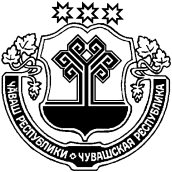 ЧУВАШСКАЯ РЕСПУБЛИКА БАТЫРЕВСКИЙ РАЙОН  АСЛĂ ЧЕМЕН                                                      ЯЛ ПОСЕЛЕНИЙĚНАДМИНИСТРАЦИЙЕХУШУ                                                                      2021 ç. чӱк уйăхĕн 11-мĕшĕ 24-№лěАслă Чемен ялěАДМИНИСТРАЦИЯБОЛЬШЕЧЕМЕНЕВСКОГО СЕЛЬСКОГО ПОСЕЛЕНИЯ                      РАСПОРЯЖЕНИЕ                                                                        «11» ноября 2021 г. № 24 село Большое Чеменево